فرم پرداخت دانشجويان ( فرم شماره1)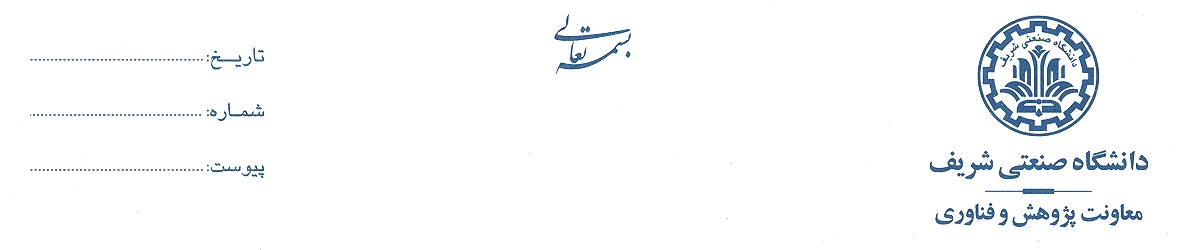 تبصره: در شروع دوره همكاري و يا اضافه يا كم شدن دستياران پژوهشي به هر علت، فرم پرداخت بايد مجددا تكميل و براي دبيرخانه ارسال گردد.  رديفنام و نام خانوادگي دانشجوشماره دانشجوييمقطع تحصيليمبلغ پرداختي براي دستيار پژوهشيدوره زماني همكاري(تاريخ شروع و پايان)شماره حساب(بانك تجارت)12345678امضاء مجري برنامهامضاء مدير امور پژوهشيپاراف: 